                    КАРАР                                                      РЕШЕНИЕО работе постоянной комиссии по бюджету, налогам и вопросам муниципальной собственности в 2013 годуЗаслушав отчет председателя постоянной комиссии по бюджету, налогам и вопросам муниципальной собственности Совета  сельского поселения Зириклинский сельсовет муниципального района Шаранский район Республики Башкортостан Галиева Ф.Н. о работе постоянной комиссии по  бюджету, налогам и вопросам муниципальной собственности  Совета сельского поселения Зириклинский сельсовет муниципального района Шаранский район Республики Башкортостан в 2013 году, Совет сельского поселения Зириклинский сельсовет муниципального района Шаранский район Республики Башкортостан решил:Отчет о работе постоянной комиссии по бюджету, налогам и вопросам муниципальной собственности в 2013 году принять к сведению (прилагается).Глава сельского поселения                                                      Р.С.Игдеевс.Зириклы27.02.2014№369Приложение к решению Совета сельского поселения Зириклинский сельсоветмуниципального районаШаранский район РБот «27» февраля 2014года № 369 Отчето работе комиссии Совета сельского поселения  Зириклинский сельсовет муниципального района Шаранский район Республики Башкортостан по бюджету, налогам и вопросам муниципальной собственности  за 2013 годКомиссия Совета по бюджету, налогам и вопросам муниципальной собственности в соответствии с законодательством, Уставом сельского поселения  Зириклинский сельсовет муниципального района Шаранский район Республики Башкортостан сформирована на первом заседании Совета и приступила к исполнению своих полномочий в марте 2011  года. В составе комиссии  3 депутата: Габдрахимов Р.Р., Игдеева З.Я.,Председателем комиссии избран Галиев Ф.Н.Предметы ведения и порядок деятельности установлены Регламентом Совета сельского поселения  Зириклинский сельсовет муниципального района Шаранский район Республики Башкортостан и Положением о постоянных комиссиях Совета сельского поселения  Зириклинский сельсовет муниципального района Шаранский район Республики Башкортостан.Организацию работы постоянной комиссии , подготовку и проведение заседаний комиссий, подготовку к рассмотрению проектов решений Совета  и решений постоянной комиссии, консультирование депутатов по правовым и иным вопросам и изучение ими законодательства обеспечивает  председатель Совета Игдеев Р.С.Комиссия Совета в 2013 году провела  5  заседаний. Принято  6 решений.Работа комиссии была организована в соответствии с планом работы комиссии.В установленные бюджетным процессом сроки Советом приняты решения: О бюджете сельского поселения  Зириклинский сельсовет муниципального района Шаранский район Республики Башкортостан на 2013 год;-об исполнении бюджета сельского поселения за 1 ,2,3 квартала  2013 годаО предварительных итогах социально-экономического развития сельского поселения  Зириклинский сельсовет муниципального района Шаранский район Республики Башкортостан за истекший период 2013 года и о прогнозе социально-экономического развития сельского поселения  Зириклинский сельсовет муниципального района Шаранский район Республики Башкортостан до 2015 года.Заседания комиссии Совета проведены, открыто, гласно. Комиссия стала инициатором публичных слушаний по проекту отчета об исполнении бюджета сельского поселения  Зириклинский сельсовет муниципального района Шаранский район Республики Башкортостан за 2013 год, публичных слушаний по проекту бюджета сельского поселения  Зириклинский сельсовет муниципального района Шаранский район Республики Башкортостан на 2014 год.Информирование избирателей через средства массовой информации о работе комиссии оставляет желать лучшего. Однако решения Совета и сведения относительно местного бюджета, предусмотренные Федеральным законом, официально публиковались в газете «Шаранские просторы» в установленном порядке. Депутаты выполняли свои полномочия и поручения председателя комиссии добросовестно. Дальнейшая работа комиссии будет осуществляться в строгом соответствии с утвержденным планом комиссии на 2014 год и будет направлена на исполнение функций, возложенных Советом сельского поселения  Зириклинский сельсовет муниципального района Шаранский район Республики Башкортостан на постоянную комиссию Совета сельского поселения  Зириклинский сельсовет муниципального района Шаранский район Республики Башкортостан по бюджету, налогам и вопросам муниципальной собственности.Председатель комиссии :                                                       Галиев Ф.Н.БАШКОРТОСТАН РЕСПУБЛИКАҺЫШАРАН РАЙОНЫМУНИЦИПАЛЬ РАЙОНЫЕРЕКЛЕ АУЫЛ СОВЕТЫАУЫЛ БИЛӘМӘҺЕ СОВЕТЫ452641, Шаран районы, Ерекле ауылы, Дуслык урамы, 2Тел.(34769) 2-54-46, факс (34769) 2-54-45E-mail:zirikss@yandex.ru, http://zirikly.sharan-sovet.ruИНН 0251000711, ОГРН 1020200612948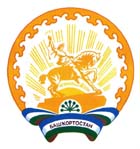 РЕСПУБЛИКА БАШКОРТОСТАНМУНИЦИПАЛЬНЫЙ РАЙОНШАРАНСКИЙ РАЙОНСОВЕТ СЕЛЬСКОГО ПОСЕЛЕНИЯЗИРИКЛИНСКИЙ СЕЛЬСОВЕТ452641, Шаранский район, с.Зириклы, ул.Дружбы, 2Тел.(34769) 2-54-46, факс (34769) 2-54-45E-mail:zirikss@yandex.ru, http://zirikly.sharan-sovet.ruИНН 0251000711, ОГРН 1020200612948